BASES
CONVOCATORIA
APOYO ARTISTAS VISUALES VALPARAÍSO 2020 1.- Antecedentes A raíz de la crisis sanitaria provocada por el brote de COVID-19 y los efectos que ha tenido en el sector cultural, la Secretaría Regional Ministerial de las Culturas, las Artes y el Patrimonio (SEREMI de las Culturas, las Artes y el Patrimonio), tomó la decisión de asociarse CasaPlan como espacio de creación y producción cultural, con el propósito de impulsar una convocatoria pública para la publicación de la GUÍA DIGITAL 100 ARTISTAS VISUALES, VALPARAÍSO 2020. 2.- Objetivos de la convocatoria La iniciativa está enmarcada en la Política Nacional de las Artes de la Visualidad 2017-2022 que busca promover, difundir, visibilizar la producción artística y fomentar la comercialización de obras de manera desconcentrada a nivel regional y local. La presente convocatoria también busca brindar un incentivo económico a los/las artistas visuales de la región y fomentar la venta de obras artísticas que formarán parte de la “GUÍA DIGITAL ARTISTAS VISUALES VALPARAÍSO 2020”. 3.- Participación: quienes y área artística puede postular Pueden participar todas las personas mayores de 18 años, residentes en la región de Valparaíso, que desarrollan su trabajo en el ámbito de las artes visuales: dibujo, pintura, escultura, grabado, artes textiles, artes gráficas, fotografía, videoarte, instalación, performance y nuevos medios. 4.- Postulación: cómo postular y requisitos. A través del link www.casaplan.cl/guiaartistas2020 cada postulante deberá descargar y llenar una ficha con sus datos personales: nombre, RUT, residencia, teléfono, correo, currículum breve y una foto en buena calidad (300 ppp) de una obra que haya sido creada después del 2018, con su respectiva ficha técnica. A partir del lunes 4 de mayo de 2020, los postulantes podrán enviar su postulación al siguiente correo; guiaartistas2020@gmail.com El proceso de recepción de postulaciones cierra el miércoles 13 de mayo de 2020, a las 23:59 horas. 5.- Selección Se creará un comité de selección compuesto por 5 integrantes: un representante de la SEREMI de las Culturas, las Artes y el Patrimonio, un representante del CENTEX centro de extensión del Ministerio de las Culturas, las Artes y el Patrimonio, dos personas representantes de las galerías de la región de Valparaíso, y una persona representante de la Red de Museos de Valparaíso. La decisión del comité será inapelable.  Se seleccionarán 100 artistas para ser exhibidos en la GUÍA DIGITAL 100 ARTISTAS VISUALES VALPARAÍSO 2020. A cada persona seleccionada se le pagará por el derecho de autoría y el uso de la imagen de su obra en el catálogo virtual $50.000 pesos. La persona seleccionada deberá emitir una boleta de honorarios electrónica por el monto mencionado más el 10,75 % del impuesto que será retenido. Las personas seleccionadas por el comité deberán firmar un documento autorizando el uso de la imagen de su obra en el catálogo y la difusión de éste en redes sociales de la SEREMI de las Culturas, las Artes y el Patrimonio y CasaPlan. A su vez las instituciones organizadoras se comprometen a hacer uso de dichas imágenes exclusivamente para la guía virtual y la difusión de éstas en las plataformas digitales mencionadas anteriormente. 6.-Difusión de resultados y contenidos artísticos Los resultados de la selección y la publicación de la GUÍA DIGITAL 100 ARTISTAS VISUALES VALPARAÍSO 2020, se darán a conocer el día 27 de mayo de 2020. La guía será digital y descargable en formato PDF. El material estará disponible para su difusión en plataformas digitales de la SEREMI de las Culturas, las Artes y el Patrimonio, y de CasaPlan, tales como sitio web y redes sociales (Facebook, Twitter e Instagram), entre el 27 de mayo de 2020 y el 31 de diciembre de 2020. 7 .Pago de honorarios El pago a los artistas seleccionados se realizará dentro de un plazo máximo de 5 días hábiles a partir del día de la publicación. El pago deberá ser contra boleta de honorarios electrónica y se le hará la retención del impuesto correspondiente. Disposiciones generales La participación en la convocatoria implica la aceptación de las bases. ANEXOBASES
CONVOCATORIA
APOYO ARTISTAS VISUALES VALPARAÍSO 2020 La Seremi de las Culturas, las Artes y el Patrimonio extendió hasta el 20 de mayo la convocatoria para que artistas y creadores de la Región de Valparaíso participen en el plan “Valparaíso Elige Cultura en casa”, con el objetivo de apoyar económicamente al sector cultural afectado por la crisis sanitaria.  QR: www.casaplan.cl/guiaartistas2020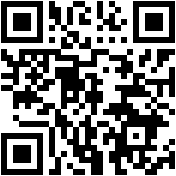 